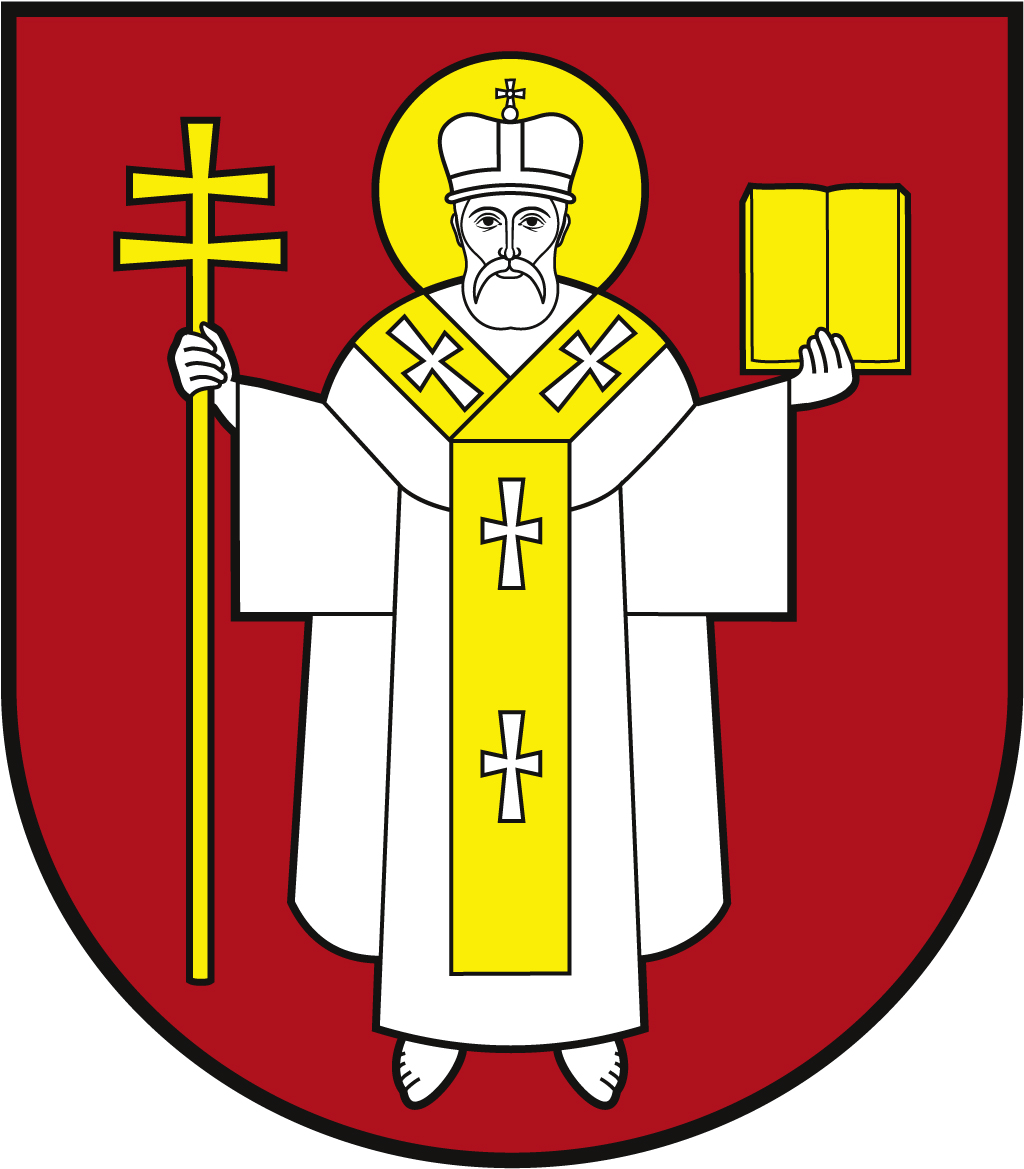 ЛУЦЬКА МІСЬКА РАДАВИКОНАВЧИЙ КОМІТЕТ ЛУЦЬКА МІСЬКА РАДАВИКОНАВЧИЙ КОМІТЕТ ЛУЦЬКА МІСЬКА РАДАВИКОНАВЧИЙ КОМІТЕТ Інформаційна карткаПризначення та виплата щорічної допомоги на оздоровлення громадянам, які постраждали внаслідок Чорнобильської катастрофи та деяким категоріям громадянІнформаційна карткаПризначення та виплата щорічної допомоги на оздоровлення громадянам, які постраждали внаслідок Чорнобильської катастрофи та деяким категоріям громадянІК-55/11/31ІП1.Орган, що надає послугуОрган, що надає послугуДепартамент соціальної політики Луцької міської радиДепартамент соціальної політики Луцької міської ради2.Місце подання документів та отримання результату послугиМісце подання документів та отримання результату послугиДепартамент соціальної політики пр-т Волі, 4а, каб.111, тел. (0332) 281 000.www.social.lutsk.ua, e-mail: dsp@lutskrada.gov.uaПонеділок, четвер :  08.30 – 113.00, 13.45-17.30Вівторок, п’ятниця: 08.30 – 13.00Департамент соціальної політики пр-т Волі, 4а, каб.111, тел. (0332) 281 000.www.social.lutsk.ua, e-mail: dsp@lutskrada.gov.uaПонеділок, четвер :  08.30 – 113.00, 13.45-17.30Вівторок, п’ятниця: 08.30 – 13.003.Перелік документів, необхідних для надання послуги, та вимоги до нихПерелік документів, необхідних для надання послуги, та вимоги до них1.Заява (встановленого зразка), за умови пред'явлення паспорта або іншого документа, що посвідчує особу заявника.2.Посвідчення особи, що постраждала внаслідок катастрофи на ЧАЕС (оригінал та копія).3.Свідоцтво про народження (оригінал, за необхідності).4.Свідоцтво про шлюб, розлучення (оригінал та копія, за необхідності).5.Довідка про присвоєння реєстраційного номера облікової картки платника податків з Державного реєстру фізичних осіб – платників податків (оригінал).6.Рахунок в установі уповноваженого банку.1.Заява (встановленого зразка), за умови пред'явлення паспорта або іншого документа, що посвідчує особу заявника.2.Посвідчення особи, що постраждала внаслідок катастрофи на ЧАЕС (оригінал та копія).3.Свідоцтво про народження (оригінал, за необхідності).4.Свідоцтво про шлюб, розлучення (оригінал та копія, за необхідності).5.Довідка про присвоєння реєстраційного номера облікової картки платника податків з Державного реєстру фізичних осіб – платників податків (оригінал).6.Рахунок в установі уповноваженого банку.4.Оплата Оплата БезоплатноБезоплатно5.Результат послугиРезультат послуги1.Виплата допомоги2.Письмове повідомлення про відмову у наданні послуги.1.Виплата допомоги2.Письмове повідомлення про відмову у наданні послуги.6.Термін виконанняТермін виконання30 днів 30 днів 7.Спосіб отримання відповіді (результату)Спосіб отримання відповіді (результату)1.Зарахування коштів на особовий рахунок в установі банку або виплата коштів через поштове відділення зв’язку.2.Поштою, або електронним листом за клопотанням суб’єкта звернення - в разі відмови в наданні послуги.1.Зарахування коштів на особовий рахунок в установі банку або виплата коштів через поштове відділення зв’язку.2.Поштою, або електронним листом за клопотанням суб’єкта звернення - в разі відмови в наданні послуги.8.Законодавчо-нормативна основаЗаконодавчо-нормативна основа1.Стаття 48 Закону України «Про статус і соціальний захист громадян, які постраждали внаслідок Чорнобильської катастрофи».2.Порядок виплати одноразової компенсації за шкоду, заподіяну внаслідок Чорнобильської катастрофи, інших ядерних аварій, ядерних випробувань, військових навчань із застосуванням ядерної зброї, та щорічної допомоги на оздоровлення деяким категоріям громадян, затверджений постановою Кабінету Міністрів України від 26.10.2016 № 760.3.Постанова Кабінету Міністрів України від 12.07.2005 № 562 «Про щорічну допомогу на оздоровлення громадянам, які постраждали внаслідок Чорнобильської катастрофи».4.Наказ Міністерства соціальної політики України від 09.01.2023 № 3 «Про затвердження форми заяви про призначення усіх видів соціальної допомоги та компенсацій».1.Стаття 48 Закону України «Про статус і соціальний захист громадян, які постраждали внаслідок Чорнобильської катастрофи».2.Порядок виплати одноразової компенсації за шкоду, заподіяну внаслідок Чорнобильської катастрофи, інших ядерних аварій, ядерних випробувань, військових навчань із застосуванням ядерної зброї, та щорічної допомоги на оздоровлення деяким категоріям громадян, затверджений постановою Кабінету Міністрів України від 26.10.2016 № 760.3.Постанова Кабінету Міністрів України від 12.07.2005 № 562 «Про щорічну допомогу на оздоровлення громадянам, які постраждали внаслідок Чорнобильської катастрофи».4.Наказ Міністерства соціальної політики України від 09.01.2023 № 3 «Про затвердження форми заяви про призначення усіх видів соціальної допомоги та компенсацій».